Publicado en Menorca el 13/03/2019 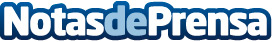 Medio millar de startups optan a participar en la V edición del programa Decelera MenorcaEste año se han presentado 494 candidatas (un 44% más que en 2018), para estar en el grupo de las 25 mejores startups ‘tecno-sostenibles’ que participarán en el programa del 24 de mayo al 4 de junio en Menorca. Las candidatas proceden de 77 países y el 95% de ellas están alineadas con varios de los  objetivos de sostenibilidad de la ONU; quieren contribuir a mejorar la salud y el bienestar de los ciudadanos; a impulsar ciudades sostenibles; a generar empleo decente; y a reducir la desigualdad, entre otroDatos de contacto:Carolina Martin609044100Nota de prensa publicada en: https://www.notasdeprensa.es/medio-millar-de-startups-optan-a-participar-en Categorias: Nacional Baleares Emprendedores Software http://www.notasdeprensa.es